Rodzic czyta chłopcu, a następnie zadaniem dziecka jest dopasowanie do poniższych obrazków odpowiedniego zdania. Ćwiczenie powtarzamy kilka razy.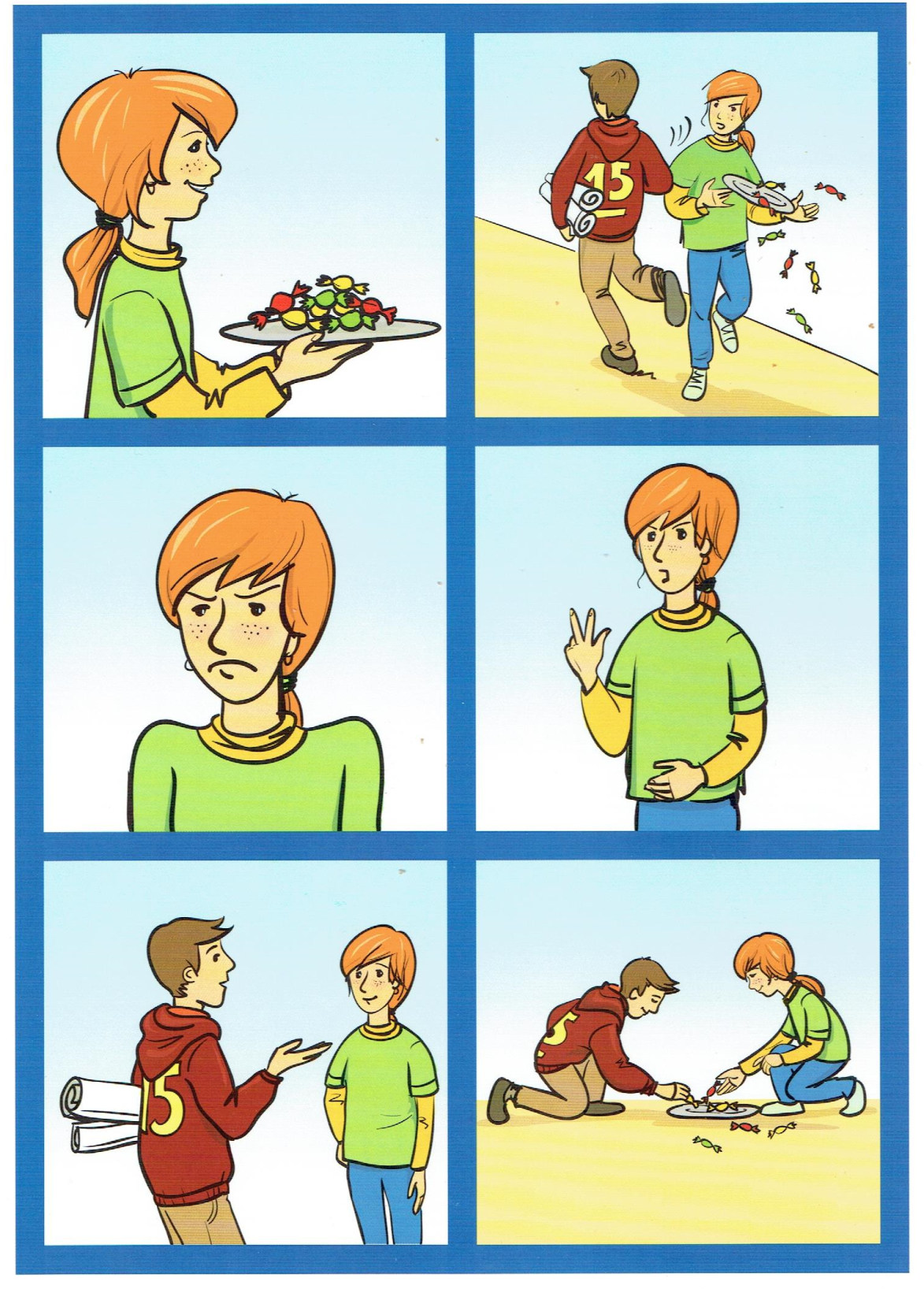 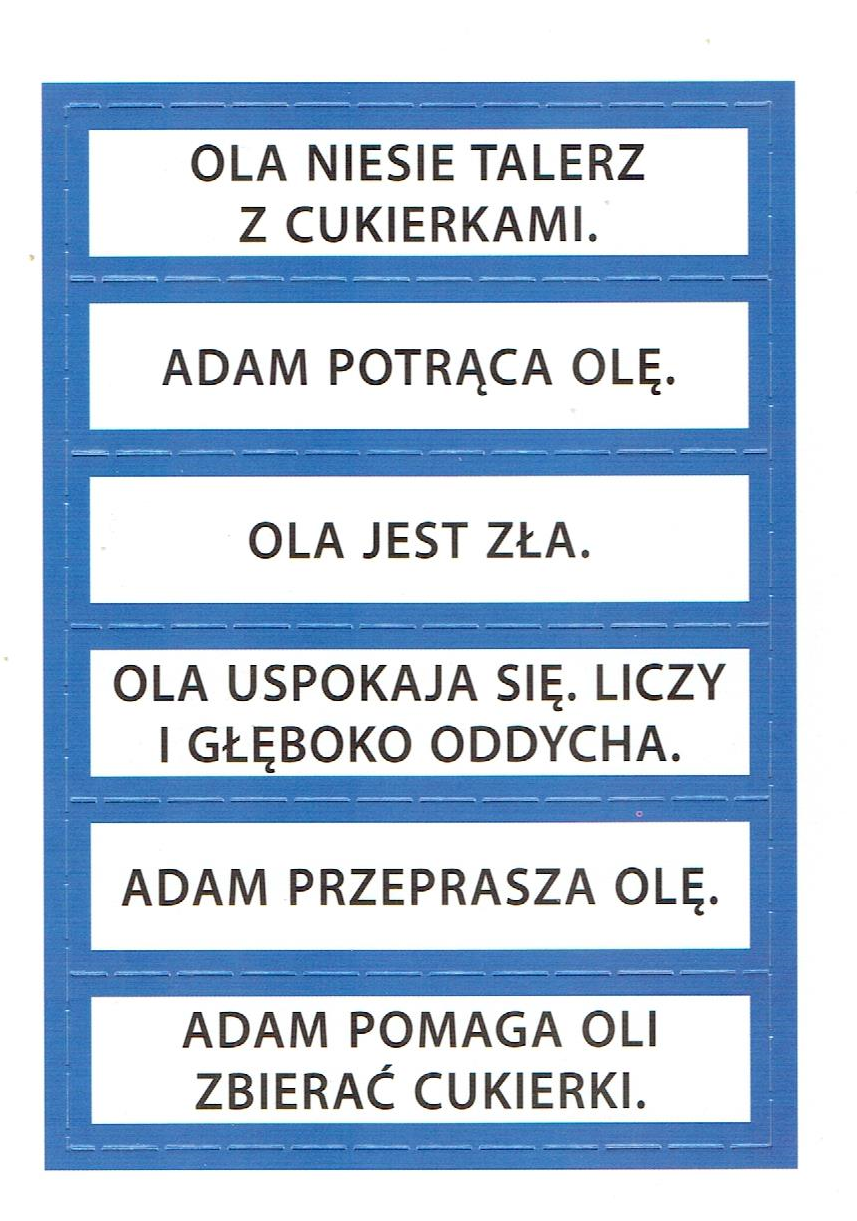 